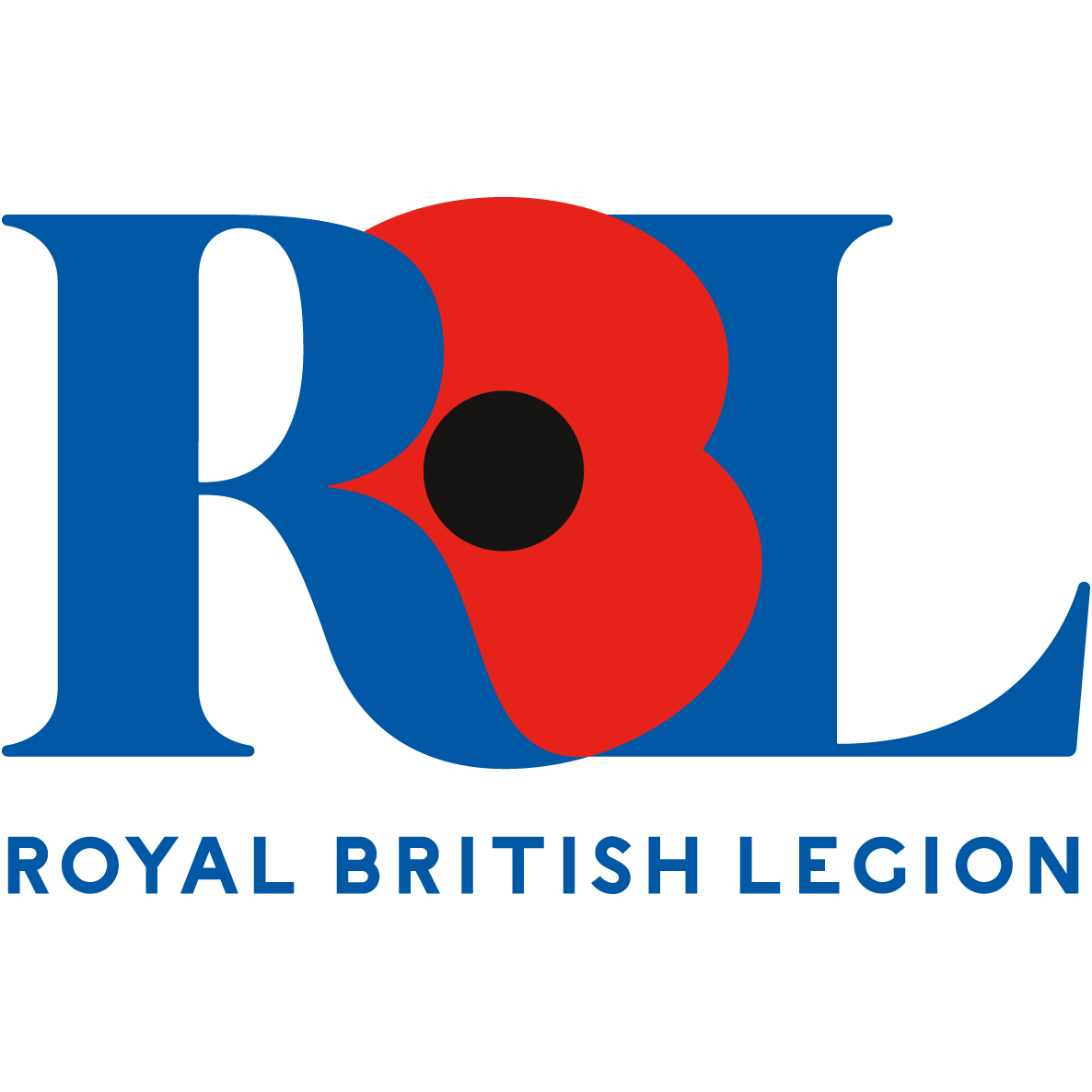 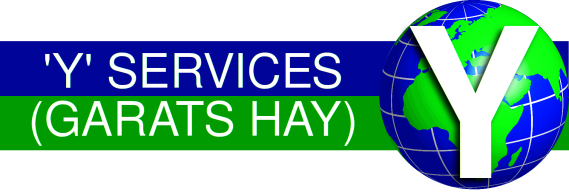 AGENDA FOR THE ROYAL BRITISH LEGION “Y” SERVICES  BRANCH ANNUAL GENERAL MEETING TO BE HELD AT THE GREENFIELDS SPORTS & SOCIAL CLUB, HOLT DRIVE, LOUGHBOROUGH LE11 3HZ, ON SATURDAY 13TH NOVEMBER 2021, COMMENCING AT 1400 HOURSThe Exhortation 						ChairmanTo Close the Agenda						ChairmanBranch Community Support Presentation			Matt FordChairman’s Welcome and Opening Remarks		ChairmanApologies for Absence					SecretaryMinutes of the 2020 Branch AGM				SecretaryMatters Arising not on the Agenda				SecretaryPresident’s Address						PresidentChairman’s Report and Objectives for 2022			ChairmanReportsSecretary							John SwannMembership Secretary					Pete DerrickBranch Community Support Rep				Karen BrutnellNational Branches District Rep				Jim McDermottY Services Memorial, NMA				Jim McDermottPoppy Appeal Organiser					Dennis WeirStandard Bearers						Dave Lawrence	Webmaster						Dave RicePresentation of the Branch Accounts 			TreasurerNMA Annual Maintenance Funding 2021/22			Chairman/TreasurerBranch Subscription and Joining Fee				ChairmanBranch Elections						Chairman/SecretaryNational Branches District Vice Chair Election		SecretaryAppointment of National Branches District Annual		ChairmanConference DelegatesAppointment of Annual Conference Delegates		ChairmanNomination for Trustee Elections 2022			Vice ChairmanNomination for National Chairman 2022			ChairmanSummer Gathering 2022					Chairman/SecretaryClosing Remarks and Date and Place of next AGM  	Chairman